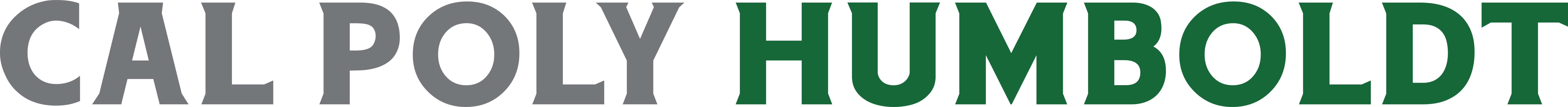 QualificationsThe applicant for a postdoctoral residency must have completed a doctoral degree in clinical or counseling psychology.  The degree must come from a regionally accredited institution of higher education or an APA/CPA-accredited program and pre-doctoral internship meeting APPIC (Association for Psychology Postdoctoral and Internship Centers) standards as CAPS is a member of APPIC.  The applicant for an associate residency must have completed a master’s degree in an accredited university.  Interest and experience serving multicultural populations is highly desirable. Applicants with interest, training and experience in the area of Latinx students are also particularly encouraged to apply. The residency is for the duration of the academic year (approximately 9 months), with vacation during Thanksgiving break, winter holiday, and spring break. The salary for post-doctoral residents is generally $3,400/month and the salary for post-master degree residents is generally $2,658/month (partial months of work will vary). The positions are classified within the faculty unit and carry full benefits. The residency is for the duration of the academic year (a little over 9 months), with vacation during Thanksgiving break, winter holiday, and spring break. Residents will be provided with professional development funding (and release time) focused on cultural competence / trauma informed care, have faculty privileges on campus (library privileges, access to employee wellness and employee assistance programs, etc.), & the added benefit of living in an extraordinarily beautiful place. In addition, residents will be provided with an on-campus meal plan covering meals Monday through Friday of the academic year.  On-campus housing is also being offered as part of the overall package for those who have interest.  Rental prices and other information about the Humboldt area can be found at Humguide.Application Requirements Application requirements include: (a) cover letter that includes residency goals and interest/experience working on a clinical team; (b) copies of academic transcripts; (c) curriculum vitae; and (d) three letters of reference from supervisors of your clinical work. Review of applications typically begins in mid-January for openings in August. CPH CAPS’ follows the uniform notification date for postdoctoral training programs as outlined by APPIC which is typically in mid-February. These positions remain open until filled. Candidates are welcome to contact Dr. Shane Calhoun, Training Director, with questions. Applications may be sent electronically or via post.    Please direct questions and applications to:Shane Calhoun, PsyD, Training Director
Counseling and Psychological Services
Cal Poly Humboldt
1 Harpst Street, Arcata, CA 95521
Phone: (707) 826-3236
Fax: (707) 826-5735Shane.Calhoun@humboldt.edu